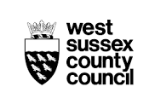 DATED: __________________________________________________2024 WEST SUSSEX COUNTY COUNCILand[INSERT NAME OF SERVICE PROVIDER]_______________________________CONTRACTFor the provision of a Schools Waste and Climate Education Programme in West Sussex Schools________________________________Legal ServicesWest Sussex County CouncilCounty HallChichesterWest SussexPO19 1RQ(Legal Ref:  CC811.149)PARTIES	2BACKGROUND	2SECTION 1 – PRELIMINARY	21	DEFINITIONS AND INTERPRETATION	22	COMMENCEMENT, DURATION AND EXTENT OF CONTRACT	33	PRE-CONDITIONS	34	CONTRACT DOCUMENTS	3SECTION 2 – THE SERVICES	35	PROVISION OF THE SERVICES	36	PAYMENT	47	USER SUBSCRIPTIONS	48	VARIATIONS TO THE SERVICES	6SECTION 3 – REVIEW	69	OFFICERS	610	MEETINGS	611	NOT USED	612	PERFORMANCE MONITORING	613	SERVICE PROVIDER DIRECT MONITORING	714	SERVICE PROVIDER’S RECORDS	715	FINANCIAL INFORMATION & AUDITS	8SECTION 4 – HEALTH AND SAFETY	816	HEALTH & SAFETY	8SECTION 5 – PREMISES AND ASSETS	817	ASSETS	818	COUNCIL PREMISES	819	SERVICE PROVIDER PREMISES	9SECTION 6 – WARRANTIES AND ACKNOWLEDGEMENTS	920	INDEMNITY	921	INSURANCE	922	LIMITATION OF LIABILITY	1023	SERVICE PROVIDER WARRANTIES	10SECTION 7 - INFORMATION AND IPR	1124	CONFIDENTIALITY AND TRANSPARENCY	1125	FREEDOM OF INFORMATION	1226	DATA PROTECTION	1327	DATA PROCESSOR OBLIGATIONS	13SECURITY OF NETWORK AND INFORMATION SYSTEMS	1628	INTELLECTUAL PROPERTY RIGHTS	16SECTION 8 – PERSONNEL	1729	PERSONNEL	1730	EQUAL OPPORTUNITIES AND HUMAN RIGHTS	1731	TUPE	18SECTION 9 – DISPUTE RESOLUTION	1832	REFERRAL TO OFFICERS AND SENIOR REPRESENTATIVES	1833	MEDIATION	18SECTION 10 – TERMINATION	1934	EXPIRY & TERMINATION	1935	EFFECT OF TERMINATION OR EXPIRY & DUTY TO CO-OPERATE	2036	NOT USED	20SECTION 11 – GENERAL	2037	GENERAL	20SCHEDULE A – DEFINITIONS	24SCHEDULE B – PAYMENT SCHEDULE	30SCHEDULE C – SPECIFICATION AND KPIS	32SCHEDULE D – SERVICE PROVIDER QUOTE / TENDER / PROPOSAL AND CLARIFICATIONS	33SCHEDULE E – STAFF TRANSFER	34schedule f - DATA PROCESSING ACTIVITIES	40DATED……………………day …………………………………………………………………… 2024PARTIESWEST SUSSEX COUNTY COUNCIL of County Hall, West Street, Chichester, West Sussex, PO19 1RQ  (the “Council”); and[INSERT NAME OF SERVICE PROVIDER] (Registered Company Number: [INSERT NUMBER] Of [INSERT REGISTERED COMPANY ADDRESS] (the “Service Provider”)each being referred to as a “party” and together “the parties”.BACKGROUNDThe Council wishes to engage the Service Provider to provide services, namely the School Waste and Climate Education Programme (as more particularly described in Schedule C).This Contract shall commence on the Commencement Date and unless terminated earlier in accordance with this Contract will remain in force for the Contract Period.No later than one (1) Month before the end of the Initial Period or before the end of any previous Extension(s) of the Contract Period (as the case may be) the Council may extend the Contract Period by a further period of twelve (12) Months up until a total of three (3) years by giving written notice to the Service Provider of its wish to extend this Contract and the required length of such extension (an “Extension”).Unless otherwise agreed by the parties, any Extension shall be on the same terms and conditions as this Contract.USER SUBSCRIPTIONSThe Service Provider hereby grants to the Council a non-exclusive, non-transferable right without the right to grant sublicences, to permit the Authorised Users to use the Services and the Documentation during the Contract period for the purpose as set out in Schedule C (Specification and KPIs).The Council shall not knowingly:distribute or transmit to the Service Provider, via the Services, any Viruses;store, access, publish, disseminate, distribute or transmit via the Services any material which:is unlawful, harmful, threatening, defamatory, obscene, infringing, harassing or racially or ethnically offensive;facilitates illegal activity;depicts sexually explicit images;promotes unlawful violence;is discriminatory based on race, gender, colour, religious belief, sexual orientation, disability; oris otherwise illegal or causes damage or injury to any person or property;and the Service Provider reserves the right, on no less than thirty (30) days’ prior written notice to the Council, such notice specifying the breach of this clause and requiring it to be remedied within the thirty (30) day period, to disable the Council’s access to the Services for the duration of time that the breach remains unremedied.The Council shall not:except as may be allowed by any applicable law which is incapable of exclusion by agreement between the parties and except to the extent expressly permitted under this agreement:attempt to copy, modify, duplicate, create derivative works from, frame, mirror, republish, download, display, transmit, or distribute all or any portion of the Software and/or Documentation (as applicable) in any form or media or by any means; orattempt to de-compile, reverse compile, disassemble, reverse engineer or otherwise reduce to human-perceivable form all or any part of the Software;access all or any part of the Services and Documentation in order to build a product or service which competes with the Services and/or the Documentation;use the Services and/or Documentation to provide services to third parties other than as set out in Schedule C (Specification and KPIs);subject to clause 7.1, license, sell, rent, lease, transfer, assign, distribute, display, disclose, or otherwise commercially exploit, or otherwise make the Services and/or Documentation available to any third party except the Authorised Users, orattempt to obtain, or assist third parties in obtaining, access to the Services and/or Documentation, other than as provided under this clause 7The Service Provider acknowledges that the Council does not have control over all of the Authorised Users and accepts that the Council shall not be liable for any breach of the provision of this clause 7 by Authorised Users who are not directly employed by the Council. The Council accepts that the Service Provider may need to take appropriate action including limiting access rights and suspending access altogether to Authorised Users who breach any of the provisions of clause 7.3 and will not hold the Service Provider liable for such actionIf the Service Provider proposes not to provide or stop providing the Services to any Authorised User under clause 7.5;Where reasonably possible, the Service Provider must explain to the Authorised User, taking into account any communication or language needs, the action that it is taking, when that action takes effect and when that action will be reviewed, and the reasons for it (confirming the explanation in writing within two (2) Working Days;The Service Provider must tell the Authorised User of the right to challenge the Service Provider’s decision through the Service Provider’s complaints procedure and how to do so;The Service Provider must in all cases inform the Council in writing without delay and wherever in advance of taking such action;MEETINGSThe Contract Manager and Service Provider’s Manager shall hold regular meetings as set out in Schedule C (Specification and KPIs) unless agreed otherwise to review the working of this Contract. Such meetings shall, amongst other matters, identify ways in which either party is or may become in breach of its obligations under this Contract and any remedial action required as a result. NOT USEDissue a further Default Notice every twenty four (24) hours  until the Contract Manager is satisfied that the Default concerned has been remedied; or The Service Provider shall develop a system for managing any complaints it receives in relation to the Services, to the satisfaction of the Contract Manager. The Service Provider shall immediately investigate any complaint it receives in relation to the Services and take appropriate corrective action. The system for dealing with complaints and the steps taken by the Service Provider shall be made available upon request to the Contract Manager for review.The Service Provider shall provide the Council with information and data reasonably requested by the Council to enable it to be satisfied as to whether or not any terms of this Contract are being breached and/or whether the KPIs are being met in relation to the Services, within such reasonable timescale given by the Council or where no timescale is provided within no more than twenty eight (28) days of the request.SECTION 4 – HEALTH AND SAFETYHEALTH & SAFETYCOUNCIL PREMISESThe Required Insurances referred to above are: public liability insurance with a limit of indemnity of not less than ten million pounds (£10,000,000) in relation to any one claim or series of claims arising from the Services;employer’s liability insurance with a limit of indemnity of not less than five million pounds (£5,000,000) in relation to any one claim or series of claims arising from the Services; andproduct liability insurance with a limit of cover of not less than two million pounds (£2,000,000) in relation to any one claim or series of claims arising from the Servicesand shall maintain such cover for the Contract Period and be effective in each case no later than the date on which the relevant risk commences.LIMITATION OF LIABILITY Subject to clauses 24.5, 26 (Data Protection) and 27 (Data Processor Obligations), on or before the Expiry Date the Service Provider shall ensure that all documents and / or computer records in its possession, custody or control which contain information relating to any of the Council’s Representatives,  Council Premises or Council customers including any documents in the possession, custody or control of any Sub-Contractor, are delivered up to the Council or securely destroyed.Within fourteen (14) Working Days of receipt of a written request from the Council at any time during the Contract Period or at any time up until six (6) Months after the expiry or termination of this Contract, the Service Provider shall provide to the Council without further charge, and in the format stipulated by the Council (which may include a generic archive file) a copy of all Council Data retained in accordance with this Contract. The Council shall be entitled to transfer and migrate the Council Data onto another system.that the Council and the Service Provider are both Data Controllers, in which case clause 27 (Data Processor Obligations) shall be dis-applied and the Service Provider shall enter into a separate data sharing agreement with the Council, on terms stipulated by the Council.INTELLECTUAL PROPERTY RIGHTSSECTION 8 – PERSONNELPERSONNEL TUPE Where the Contract Manager and the Service Provider’s Manager do not achieve within fourteen (14) days of notification of a Dispute a solution acceptable to all parties involved, and provided no right of termination has been exercised, then senior representatives of both parties shall meet promptly, and in any event within twenty one (21) days of notification of the Dispute, in good faith to discuss and seek to resolve the Dispute. The Council may terminate this Contract by giving not less than three (3 Months notice in writing to the Service Provider. For the avoidance of doubt the Service Provider shall not be entitled to any compensation on the expiry of any such notice of termination. The Council shall not serve notice under this clause 34.2 which expires within the first year from the Commencement Datefails to achieve any KPI for two (2) consecutive Measurement Periods;fails to provide the Services during a continuous period of seven (7) days or for a total period of ten (10) days in any three (3) Month period during the Contract Period other than as a result of a Force Majeure Event; orIf a Force Majeure Event prevents either party from performing its obligations under this Contract in any material respect for a period of three (3) consecutive Months then, provided the notification requirements set out in clause 37.17 (Force Majeure) have been met, without prejudice to any accrued rights or remedies under this Contract, either party may terminate this Contract by notice in writing to the other party having immediate effect.NOT USEDThe Service Provider agrees and confirms that the Council’s Chief Executive is authorised as persons to whom the Service Provider’s Representatives may make a qualifying disclosure under the Public Interest Disclosure Act 1998 and declares that any of its Representatives making a protected disclosure (as defined by that Act) shall not for that reason be subjected to any detriment or disadvantage.  The Service Provider further declares that any provision in an agreement purporting to preclude any Representative from making a protected disclosure is void.In witness whereof the parties hereto have executed this Contract as of the day and year first herein writtenSIGNED on behalf of the partiesPart 1 – Payment DETAILSThe annual Contract Price shall be £[xxxx] as calculated in Part 4 (Commercial Model) to this Schedule B (Payment Schedule);The Service Provider may monthly submit an invoice to the Council for 1/12th of the annual Contract Price, monthly in arrears. PART 2 – INVOICINGThe invoice referred to in Part 1 of this Schedule B shall be rendered on the Service Provider's own invoice form and shall show:an invoice date and invoice number;the period to which the invoice relates;the aspects of the Services for which payment is claimed; any VAT payable, with a breakdown showing the net figure, the VAT amount and the gross figure;a VAT registration number if VAT registered;a valid purchase order number as issued by the Council;the Service Provider’s vendor/supplier number as set out in the purchase order issued by the Council;  the Service Provider’s full business name and address; andthe name and address of the Council.All payments will be made in accordance with the Council’s invoicing policy. Invoices shall be submitted to the Council’s Contract Manager. Where the Service Provider is submitting electronic invoices (submitted to the Council via email) for payment it shall ensure:the email contains the word 'Invoice' in the subject field;each invoice is sent as an attachment, and not within the body of the email;each attachment to the email only contains one invoice; andall invoice attachments are in PDF or TIFF format.PART 3 – GENERAL PAYMENT PROVISIONSThe Council shall notify the Service Provider in writing within thirty (30) Working Days of the date of the relevant invoice if it disputes any of the charges payable under an invoice submitted pursuant to Part 2 of this Schedule B.  Such disputes shall be resolved in accordance with the provisions of section 9 (Dispute Resolution) of this Contract.Where any Party disputes any sum to be paid by it then a payment equal to the sum not in dispute shall be paid and the dispute as to the sum that remains unpaid shall be referred to section 9 (Dispute Resolution) of this Contract.Interest due on any sums in dispute shall not accrue until the earlier of thirty (30) days after:resolution of the dispute between the Parties; orreceipt of the decision of the Mediator in accordance with section 9 (Dispute Resolution) of this Contract. Either party shall pay interest on any overdue undisputed sum properly invoiced under this Contract at the applicable rate under the Late Payment of Commercial Debts (Interest) Act 1998, accruing on a daily basis from the due date up to the date of actual payment, whether before or after judgment.} Whenever any sum of money shall be recoverable from or payable by the Service Provider to the Council under this Contract, the same may be deducted from any sum then due or which may become due to the Service Provider under this Contract or any other contract with the Council.The Council shall pay to the Service Provider such VAT that may be chargeable by the Service Provider in connection with the provision of the Services and the Service Provider shall issue a tax invoice in respect thereof. The Service Provider shall install and implement such apparatus and systems as the Authorised Officer may reasonably require from time to time to ensure that the Council is charged for and pays only such amounts as it is obliged to under this Contract.PART 4 – COMMERCIAL MODEL[Insert Service Provider’s tender response to Commercial Model][To be inserted on Award] SERVICE PROVIDER QUOTE / TENDER / PROPOSAL AND CLARIFICATIONSPART 1 – SERVICE PROVIDER QUOTE/TENDER/PROPOSAL[To be inserted on Award]PART 2 –  CLARIFICATIONS[To be inserted on Award]1. INTERPRETATION1.1	The definitions and rules of interpretation in this clause apply in this Contract:2.2.1	on request from the Council on a date not more than six (6) months immediately preceding the expiry of this Contract and/or any review date; and/or2.7	The Council regards compliance with this paragraph 2 as fundamental to this Contract. In particular, failure to comply with paragraphs 2.2 and 2.3 in respect of the provision of accurate information about the Relevant Employees shall entitle the Council to suspend payment of the Contract Price until such information is provided. The maximum sum that may be retained under this paragraph 2.7 shall not exceed to an amount equivalent to the Contract Price that would be payable in the three (3) month period following the Service Provider’s failure to comply with paragraphs 2.2 or 2.3, as the case may be.schedule f - DATA PROCESSING ACTIVITIESFor and on behalf of			WEST SUSSEX COUNTY COUNCIL……………………………………..Authorised SignatoryFor and on behalf of [INSERT FULLBUSINESS NAME OF SERVICE PROVIDER]		………………………………………..[insert]For and on behalf of [INSERT FULLBUSINESS NAME OF SERVICE PROVIDER]		………………………………………..[insert]“Authorised Users”Means;The Council and its employees, agents, volunteers and independent contractors; andSchools located in West Sussex and the staff, pupils and parents of those pupils. In this context, “parent” shall have the same meaning as that in section 576 of the Education Act 1996.who are authorised by the Council to use the Services and the Documentation;“Bribery Act”means the Bribery Act 2010 and any subordinate legislation made under that Act from time to time together with any guidance or codes of practice issued by the relevant government department concerning the legislation;“Commencement Date”means 1st August 2024, or such other date as agreed in writing between the parties;“Contract Manager”MeansName: Kelly HellerJob Title: Partnerships and Programmes ManagerTel: 0330 222 7713Email: Kelly.Heller@westsussex.gov.ukas the same may be replaced or delegate his/her functions from time to time and notified to the Service Provider;“Contract Period”means the Initial Period plus any Extension;“Cybersecurity Requirements”all laws, regulations, codes, guidance (from regulatory and advisory bodies, whether mandatory or not), international and national standards, and sanctions, applicable to either party, relating to security of network and information systems and security breach and incident reporting requirements, including the Data Protection Legislation, the Cybersecurity Directive ((EU) 2016/1148), Commission Implementing Regulation ((EU) 2018/151), the Network and Information Systems Regulations 2018 (SI 506/2018), all as amended or updated from time to time.“Documentation”means the documents made available to the Authorised Users by the Service Provider online at such web address notified by the Service Provider to the Authorised Users from time to time which sets out a description of the Services and the user instructions for the Services;“Extension”Means as defined in clause 2.2;“Good Industry Practice”means using standards, practices, methods and procedures conforming to the Law and exercising that degree of skill and care, diligence, prudence and foresight which would reasonably and ordinarily be expected from a skilled and experienced person engaged as the case may be in the same type of undertaking as that of the Service Provider under the same or similar circumstances at the relevant time for such exercise;“Incident”means any Virus or security incident which:may affect the Software or the Services;may affect the Service Provider’s network and information systems, such that it could potentially affect the Council, Authorised Users or the Software or the Services; oris reported to the Service Provider by the Customer or Authorised Users;“Initial Period”Means a period of twelve (12) months from the Commencement Date;“KPIs”); “Mediator”as defined in clause 33.2.1;means:Defaults (of the same nature)  occurring three (3) or more times within a rolling three  (3) Month period; A single Default continuing for a period of three (3) Months or more; ora series of  seven (7) Defaults of any nature over a rolling twelve 12 month period, provided that the Council has issued at least three (3) Default Notices or three (3) Remediation Notices to the Service Provider in respect of the relevant Defaults;“Regulatory Body”means government Departments and agencies, the European Union Commission or any other regulatory Council or body (other than the Council) including any health and safety enforcement agency, with power to regulate the Services and their respective successors and substitutes;“Services”means the services to be provided by the Service Provider under this Contract as more particularly described in the Specification and any Variation thereto made in accordance with this Contract;means [INSERT NAME AND CONTACT DETAILS] as the same may be replaced from time to time and notified to the Council;means the Service Provider’s tender for the Services submitted to the Council and as contained in Schedule D (the Service Provider’s Tender);“Software”means the online software applications provided by the Supplier as part of the Services;“Support Services Policy”means the Service Provider’s policy for providing support in relation to the Services as made available at such website address as may be notified to the Council and Authorised Users from time to time;“VAT” means value added tax or any similar or substituted tax;“Virus”any thing or device (including any software, code, file or programme) which may: prevent, impair or otherwise adversely affect the operation of any computer software, hardware or network, any telecommunications service, equipment or network or any other service or device; prevent, impair or otherwise adversely affect access to or the operation of any programme or data, including the reliability of any programme or data (whether by re-arranging, altering or erasing the programme or data in whole or part or otherwise); or adversely affect the user experience, including worms, trojan horses, viruses and other similar things or devices; andmeans Monday to Friday [(09:00 – 17:00)] inclusive of each week excluding Christmas Day, Good Friday and Bank Holidays in England. “Acquired Rights Directive”	means Directive 77/187/EEC as amended and updated.“Subsequent Transfer” means, following the commencement of this Contract, circumstances whereby the identity of the provider of the Services (or any part of the Services) changes (whether as a result of termination of this Contract, or part or otherwise) resulting in a transfer of the Services in whole or in part from the Service Provider to the Council or New Service Provider;Categories of DataPlease tick all relevant boxes and add more detail if required:Personal DataName ☐identification number☐location data☐online identifier (email/IP address)☐Other (please insert details):Special Categories of Personal Datarace☐ethnic origin☐political opinions☐religion☐trade union membership☐genetics☐biometrics (where used for ID purposes)☐health☐sex life☐sexual orientation☐Criminal Offence Dataallegations☐proceedings ☐convictions ☐Categories of Data SubjectsPlease tick all relevant boxes:Council service users/customers☐Council service user/customer next of kin☐Council employees☐Council employees next of kin☐Other (please insert details):Processing OperationsPlease tick all relevant boxes:Using data provided by the Council(s)☐Collecting new data from Data Subjects☐Transforming data by adding new data collected from service users/customers to data provided by the Council☐Sharing data with anyone other than the Council☐Erasure or destruction of personal data☐Other (please insert details):Location of Processing OperationsPlease tick one box only:UK☐EEA (European Economic Area)☐Outside EEA (European Economic Area)☐If outside the EEA please provide details:Identity of sub-contractorsInsert details of all permitted sub-contractors, including full legal name, registered address and location where processing of Personal Data will occur and a description of the processing operations undertaken by each sub-contractor. Please note that you are not permitted to engage any sub-contractors to process this data without prior written Council approval.Insert details of all permitted sub-contractors, including full legal name, registered address and location where processing of Personal Data will occur and a description of the processing operations undertaken by each sub-contractor. Please note that you are not permitted to engage any sub-contractors to process this data without prior written Council approval.PurposesFor the purpose of performing the Contract. If you're using the data for a reason other than the purpose of delivering the contract, please amend this section accordingly and provide details here.For the purpose of performing the Contract. If you're using the data for a reason other than the purpose of delivering the contract, please amend this section accordingly and provide details here.DurationUntil the expiry or termination date of the Contract.If the length of time for which data processing activities will be carried out will go beyond the expiry date of the Contract, please amend this section accordingly and detail how long these activities will go on for.Until the expiry or termination date of the Contract.If the length of time for which data processing activities will be carried out will go beyond the expiry date of the Contract, please amend this section accordingly and detail how long these activities will go on for.